附件：中国工业清洗协会二届十一次常务理事会及二届七次理事会扩大会议参会回执4月5日前将参会报名表发传真至010-64452339或发邮件huizhan@icac.org.cn，457911723@qq.com。电话010-64429463、64436337 联系人：马春玲单位名称单位名称参会代表姓名参会代表姓名职务手 机住宿需求☑主题教育学习☑□包房 □拼房□参加 □不参加□包房 □拼房□参加 □不参加□包房 □拼房□参加 □不参加会议赞助会议赞助欢迎行业企业提供赞助、会议礼品、会议晚宴等支持与帮助，有意向请与会务组联系。欢迎行业企业提供赞助、会议礼品、会议晚宴等支持与帮助，有意向请与会务组联系。欢迎行业企业提供赞助、会议礼品、会议晚宴等支持与帮助，有意向请与会务组联系。欢迎行业企业提供赞助、会议礼品、会议晚宴等支持与帮助，有意向请与会务组联系。重要提示住宿需求本次会议酒店协议价格为包房380元/间·天，拼房190元/床·天（无法安排拼房时需按包房缴纳房费），酒店协议价有效期限为2023年4月12-14日。因房源紧张，请务必明确住宿需求（临时变更需求可能无法满足请见谅）本次会议酒店协议价格为包房380元/间·天，拼房190元/床·天（无法安排拼房时需按包房缴纳房费），酒店协议价有效期限为2023年4月12-14日。因房源紧张，请务必明确住宿需求（临时变更需求可能无法满足请见谅）本次会议酒店协议价格为包房380元/间·天，拼房190元/床·天（无法安排拼房时需按包房缴纳房费），酒店协议价有效期限为2023年4月12-14日。因房源紧张，请务必明确住宿需求（临时变更需求可能无法满足请见谅）本次会议酒店协议价格为包房380元/间·天，拼房190元/床·天（无法安排拼房时需按包房缴纳房费），酒店协议价有效期限为2023年4月12-14日。因房源紧张，请务必明确住宿需求（临时变更需求可能无法满足请见谅）重要提示教育学习响应党中央号召，学习党的历史，参观新四军纪念馆，缅怀革命先烈，弘扬伟大精神。教育学习活动时间为4月14日，正式参会代表参加此次学习不再另外收费。学习后回到会议酒店 (请大家根据自身情况，提前做好返程计划)。响应党中央号召，学习党的历史，参观新四军纪念馆，缅怀革命先烈，弘扬伟大精神。教育学习活动时间为4月14日，正式参会代表参加此次学习不再另外收费。学习后回到会议酒店 (请大家根据自身情况，提前做好返程计划)。响应党中央号召，学习党的历史，参观新四军纪念馆，缅怀革命先烈，弘扬伟大精神。教育学习活动时间为4月14日，正式参会代表参加此次学习不再另外收费。学习后回到会议酒店 (请大家根据自身情况，提前做好返程计划)。响应党中央号召，学习党的历史，参观新四军纪念馆，缅怀革命先烈，弘扬伟大精神。教育学习活动时间为4月14日，正式参会代表参加此次学习不再另外收费。学习后回到会议酒店 (请大家根据自身情况，提前做好返程计划)。重要提示镇江兆和皇冠假日酒店酒店地址：镇江，京口区，长江路27号。距镇江火车站3.5公里距镇江南站9.8公里距常州奔牛机场60.25公里酒店地址：镇江，京口区，长江路27号。距镇江火车站3.5公里距镇江南站9.8公里距常州奔牛机场60.25公里酒店地址：镇江，京口区，长江路27号。距镇江火车站3.5公里距镇江南站9.8公里距常州奔牛机场60.25公里酒店地址：镇江，京口区，长江路27号。距镇江火车站3.5公里距镇江南站9.8公里距常州奔牛机场60.25公里重要提示发 票提前汇款的代表汇款后直接识别右侧二维码，提交开票信息，可在会议报到时现场领取发票。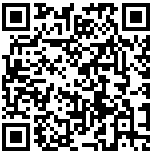 因为协会属于非盈利性社会组织，每月从税务部门领购的增值税专用发票数量有限。目前尚不具备大量开具增值税专用发票的条件， 因此，本次会议代表缴纳的会议费开具增值税普通发票。参会费用超过伍仟元的可以开具增值税专用发票。提前汇款的代表汇款后直接识别右侧二维码，提交开票信息，可在会议报到时现场领取发票。因为协会属于非盈利性社会组织，每月从税务部门领购的增值税专用发票数量有限。目前尚不具备大量开具增值税专用发票的条件， 因此，本次会议代表缴纳的会议费开具增值税普通发票。参会费用超过伍仟元的可以开具增值税专用发票。提前汇款的代表汇款后直接识别右侧二维码，提交开票信息，可在会议报到时现场领取发票。因为协会属于非盈利性社会组织，每月从税务部门领购的增值税专用发票数量有限。目前尚不具备大量开具增值税专用发票的条件， 因此，本次会议代表缴纳的会议费开具增值税普通发票。参会费用超过伍仟元的可以开具增值税专用发票。提前汇款的代表汇款后直接识别右侧二维码，提交开票信息，可在会议报到时现场领取发票。因为协会属于非盈利性社会组织，每月从税务部门领购的增值税专用发票数量有限。目前尚不具备大量开具增值税专用发票的条件， 因此，本次会议代表缴纳的会议费开具增值税普通发票。参会费用超过伍仟元的可以开具增值税专用发票。重要提示资料发放在会议现场发放企业资料，须经会务组审核通过后方可实施。在会议现场发放企业资料，须经会务组审核通过后方可实施。在会议现场发放企业资料，须经会务组审核通过后方可实施。在会议现场发放企业资料，须经会务组审核通过后方可实施。